 FACULTAD DE CIENCIAS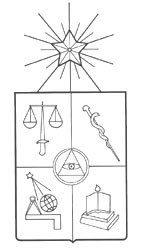 CURSO  DE  POSTGRADO                                     Nombre del curso Formas modulares y cohomologíaTipo de curso (Obligatorio, Electivo, Seminario)ElectivoN° de horas totales (Presenciales + No presenciales)200  N° de Créditos 8   Fecha de Inicio – Término10 de agosto al 27 de noviembre de 2020 Días / HorarioPor anunciarseLugar donde se imparteDepartamento de Matemáticas, Facultad de Ciencias, U. de Chile  Profesor Coordinador del cursoYves MartinProfesores Colaboradores o InvitadosNo hay.  Descripción del curso Estudio de la teoría de formas modulares y de la cohomología de grupos para entender el isomorfismo de Eichler-Shimura sobre formas cuspidales.Objetivos Comprender los conceptos básicos de homología y cohomología, conocer las nociones centrales de la teoría de las formas modulares y funciones L, entender el teorema de isomorfía de Eichler-ShimuraContenidos Teorías de homología y cohomología (simplicial, de Rham, de grupo), Formas modulares Funciones L y periodos de formas modularesTeorema de isomorfía de Eichler-ShimuraModalidad de evaluación Exposiciones orales al curso   Bibliografía Básica: G. Bredon: Topology and geometry, N. Koblitz: Intro. to elliptic curves and modular forms, R. Gunning: The Eichler cohomology groups and automorphic formsBibliografía Recomendada: G. Shimura: Intro. to the arithmetic theory of automorphic functions, H. Cohen: Modular forms, a classical approach, 